南京飞龙团队/散客确认书打印日期：2023/4/1 16:47:50甲方淮安市淮安区文通旅行社淮安市淮安区文通旅行社联系人王刚联系电话1395237167713952371677乙方南京飞龙旅行社有限公司南京飞龙旅行社有限公司联系人湛云芳联系电话1330516293513305162935团期编号HK-20230407-S1HK-20230407-S1产品名称HK-零购嗨玩6日游HK-零购嗨玩6日游HK-零购嗨玩6日游HK-零购嗨玩6日游发团日期2023-04-072023-04-07回团日期2023-04-12参团人数12(12大)12(12大)大交通信息大交通信息大交通信息大交通信息大交通信息大交通信息大交通信息大交通信息启程 2023-04-07 AQ1040 南京→海口 18:20-21:00
返程 2023-04-12 AQ1039 海口→南京 09:15-12:15启程 2023-04-07 AQ1040 南京→海口 18:20-21:00
返程 2023-04-12 AQ1039 海口→南京 09:15-12:15启程 2023-04-07 AQ1040 南京→海口 18:20-21:00
返程 2023-04-12 AQ1039 海口→南京 09:15-12:15启程 2023-04-07 AQ1040 南京→海口 18:20-21:00
返程 2023-04-12 AQ1039 海口→南京 09:15-12:15启程 2023-04-07 AQ1040 南京→海口 18:20-21:00
返程 2023-04-12 AQ1039 海口→南京 09:15-12:15启程 2023-04-07 AQ1040 南京→海口 18:20-21:00
返程 2023-04-12 AQ1039 海口→南京 09:15-12:15启程 2023-04-07 AQ1040 南京→海口 18:20-21:00
返程 2023-04-12 AQ1039 海口→南京 09:15-12:15启程 2023-04-07 AQ1040 南京→海口 18:20-21:00
返程 2023-04-12 AQ1039 海口→南京 09:15-12:15旅客名单旅客名单旅客名单旅客名单旅客名单旅客名单旅客名单旅客名单姓名证件号码证件号码联系电话姓名证件号码证件号码联系电话1、陈赛成3208281962072172183208281962072172182、朱荣320828196306056229320828196306056229139523109913、韩永科3208821955020372133208821955020372134、谢红梅3208281960121972293208281960121972295、洪顺生320828196109207219320828196109207219138615561076、范素芳32082819530218726X32082819530218726X7、洪亚生3208281953101172103208281953101172108、李素平3208281967101572403208281967101572409、朱祥林32082819640120721632082819640120721610、朱加林32082819610410721932082819610410721911、董梅花32082819621106724032082819621106724012、邵国宏320828196112167211320828196112167211重要提示：请仔细检查，名单一旦出错不可更改，只能退票后重买，造成损失，我社不予负责，出票名单以贵社提供的客人名单为准；具体航班时间及行程内容请参照出团通知。重要提示：请仔细检查，名单一旦出错不可更改，只能退票后重买，造成损失，我社不予负责，出票名单以贵社提供的客人名单为准；具体航班时间及行程内容请参照出团通知。重要提示：请仔细检查，名单一旦出错不可更改，只能退票后重买，造成损失，我社不予负责，出票名单以贵社提供的客人名单为准；具体航班时间及行程内容请参照出团通知。重要提示：请仔细检查，名单一旦出错不可更改，只能退票后重买，造成损失，我社不予负责，出票名单以贵社提供的客人名单为准；具体航班时间及行程内容请参照出团通知。重要提示：请仔细检查，名单一旦出错不可更改，只能退票后重买，造成损失，我社不予负责，出票名单以贵社提供的客人名单为准；具体航班时间及行程内容请参照出团通知。重要提示：请仔细检查，名单一旦出错不可更改，只能退票后重买，造成损失，我社不予负责，出票名单以贵社提供的客人名单为准；具体航班时间及行程内容请参照出团通知。重要提示：请仔细检查，名单一旦出错不可更改，只能退票后重买，造成损失，我社不予负责，出票名单以贵社提供的客人名单为准；具体航班时间及行程内容请参照出团通知。重要提示：请仔细检查，名单一旦出错不可更改，只能退票后重买，造成损失，我社不予负责，出票名单以贵社提供的客人名单为准；具体航班时间及行程内容请参照出团通知。费用明细费用明细费用明细费用明细费用明细费用明细费用明细费用明细序号项目项目数量单价小计备注备注1成人成人122580.0030960.002老人附加费老人附加费3100.00300.003优惠优惠12-30.00-360.00合计总金额：叁万零玖佰元整总金额：叁万零玖佰元整总金额：叁万零玖佰元整总金额：叁万零玖佰元整30900.0030900.0030900.00请将款项汇入我社指定账户并传汇款凭证，如向非指定或员工个人账户等汇款，不作为团款确认，且造成的损失我社概不负责；出团前须结清所有费用！请将款项汇入我社指定账户并传汇款凭证，如向非指定或员工个人账户等汇款，不作为团款确认，且造成的损失我社概不负责；出团前须结清所有费用！请将款项汇入我社指定账户并传汇款凭证，如向非指定或员工个人账户等汇款，不作为团款确认，且造成的损失我社概不负责；出团前须结清所有费用！请将款项汇入我社指定账户并传汇款凭证，如向非指定或员工个人账户等汇款，不作为团款确认，且造成的损失我社概不负责；出团前须结清所有费用！请将款项汇入我社指定账户并传汇款凭证，如向非指定或员工个人账户等汇款，不作为团款确认，且造成的损失我社概不负责；出团前须结清所有费用！请将款项汇入我社指定账户并传汇款凭证，如向非指定或员工个人账户等汇款，不作为团款确认，且造成的损失我社概不负责；出团前须结清所有费用！请将款项汇入我社指定账户并传汇款凭证，如向非指定或员工个人账户等汇款，不作为团款确认，且造成的损失我社概不负责；出团前须结清所有费用！请将款项汇入我社指定账户并传汇款凭证，如向非指定或员工个人账户等汇款，不作为团款确认，且造成的损失我社概不负责；出团前须结清所有费用！账户信息账户信息账户信息账户信息账户信息账户信息账户信息账户信息工商银行成贤街支行工商银行成贤街支行工商银行成贤街支行南京飞龙旅行社有限公司南京飞龙旅行社有限公司430101080910000997443010108091000099744301010809100009974中国工商银行中国工商银行中国工商银行曾祥炎曾祥炎622202430100648596362220243010064859636222024301006485963支付宝支付宝支付宝曾祥炎曾祥炎133907935111339079351113390793511对公支付宝-南京飞龙旅行有限公司对公支付宝-南京飞龙旅行有限公司对公支付宝-南京飞龙旅行有限公司南京飞龙旅行社有限公司南京飞龙旅行社有限公司2398171152@qq.com2398171152@qq.com2398171152@qq.com中国民生银行股份有限公司南京建宁路支行（尾号57是对公）中国民生银行股份有限公司南京建宁路支行（尾号57是对公）中国民生银行股份有限公司南京建宁路支行（尾号57是对公）江苏逗芽国际旅行社有限公司江苏逗芽国际旅行社有限公司637082238637082238637082238对公支付宝-江苏逗芽国际旅行社有限公司对公支付宝-江苏逗芽国际旅行社有限公司对公支付宝-江苏逗芽国际旅行社有限公司江苏逗芽江苏逗芽873845260@qq.com873845260@qq.com873845260@qq.com行程安排行程安排行程安排行程安排行程安排行程安排行程安排行程安排2023/04/07出发地 - 海口美兰国际机场出发地 - 海口美兰国际机场出发地 - 海口美兰国际机场出发地 - 海口美兰国际机场出发地 - 海口美兰国际机场出发地 - 海口美兰国际机场出发地 - 海口美兰国际机场2023/04/07乘机抵达“国际旅游岛”海口市，地接社工作人员将举着您的姓名牌在机场接待出口接您，沿途欣赏椰城美景，回酒店休息，准备明天丰富的旅程。乘机抵达“国际旅游岛”海口市，地接社工作人员将举着您的姓名牌在机场接待出口接您，沿途欣赏椰城美景，回酒店休息，准备明天丰富的旅程。乘机抵达“国际旅游岛”海口市，地接社工作人员将举着您的姓名牌在机场接待出口接您，沿途欣赏椰城美景，回酒店休息，准备明天丰富的旅程。乘机抵达“国际旅游岛”海口市，地接社工作人员将举着您的姓名牌在机场接待出口接您，沿途欣赏椰城美景，回酒店休息，准备明天丰富的旅程。乘机抵达“国际旅游岛”海口市，地接社工作人员将举着您的姓名牌在机场接待出口接您，沿途欣赏椰城美景，回酒店休息，准备明天丰富的旅程。乘机抵达“国际旅游岛”海口市，地接社工作人员将举着您的姓名牌在机场接待出口接您，沿途欣赏椰城美景，回酒店休息，准备明天丰富的旅程。乘机抵达“国际旅游岛”海口市，地接社工作人员将举着您的姓名牌在机场接待出口接您，沿途欣赏椰城美景，回酒店休息，准备明天丰富的旅程。2023/04/07早餐：；午餐：；晚餐：；住宿：早餐：；午餐：；晚餐：；住宿：早餐：；午餐：；晚餐：；住宿：早餐：；午餐：；晚餐：；住宿：早餐：；午餐：；晚餐：；住宿：早餐：；午餐：；晚餐：；住宿：早餐：；午餐：；晚餐：；住宿：2023/04/08★海口 - 三亚★海口 - 三亚★海口 - 三亚★海口 - 三亚★海口 - 三亚★海口 - 三亚★海口 - 三亚2023/04/08今日行程：蜈支洲岛、夜游三亚湾(免费升舱一票通)、海鲜火锅今日行程：蜈支洲岛、夜游三亚湾(免费升舱一票通)、海鲜火锅今日行程：蜈支洲岛、夜游三亚湾(免费升舱一票通)、海鲜火锅今日行程：蜈支洲岛、夜游三亚湾(免费升舱一票通)、海鲜火锅今日行程：蜈支洲岛、夜游三亚湾(免费升舱一票通)、海鲜火锅今日行程：蜈支洲岛、夜游三亚湾(免费升舱一票通)、海鲜火锅今日行程：蜈支洲岛、夜游三亚湾(免费升舱一票通)、海鲜火锅2023/04/08早餐：；午餐：；晚餐：；住宿：早餐：；午餐：；晚餐：；住宿：早餐：；午餐：；晚餐：；住宿：早餐：；午餐：；晚餐：；住宿：早餐：；午餐：；晚餐：；住宿：早餐：；午餐：；晚餐：；住宿：早餐：；午餐：；晚餐：；住宿：2023/04/09★三亚一地★三亚一地★三亚一地★三亚一地★三亚一地★三亚一地★三亚一地2023/04/09今日行程：亚龙湾国际玫瑰谷、亚龙湾热带天堂森林公园、天涯海角今日行程：亚龙湾国际玫瑰谷、亚龙湾热带天堂森林公园、天涯海角今日行程：亚龙湾国际玫瑰谷、亚龙湾热带天堂森林公园、天涯海角今日行程：亚龙湾国际玫瑰谷、亚龙湾热带天堂森林公园、天涯海角今日行程：亚龙湾国际玫瑰谷、亚龙湾热带天堂森林公园、天涯海角今日行程：亚龙湾国际玫瑰谷、亚龙湾热带天堂森林公园、天涯海角今日行程：亚龙湾国际玫瑰谷、亚龙湾热带天堂森林公园、天涯海角2023/04/09早餐：；午餐：；晚餐：；住宿：早餐：；午餐：；晚餐：；住宿：早餐：；午餐：；晚餐：；住宿：早餐：；午餐：；晚餐：；住宿：早餐：；午餐：；晚餐：；住宿：早餐：；午餐：；晚餐：；住宿：早餐：；午餐：；晚餐：；住宿：2023/04/10★三亚 - 海口★三亚 - 海口★三亚 - 海口★三亚 - 海口★三亚 - 海口★三亚 - 海口★三亚 - 海口2023/04/10【南山文化旅游区】：5A景区【三亚千古情演出费用需自理】【南山文化旅游区】：5A景区【三亚千古情演出费用需自理】【南山文化旅游区】：5A景区【三亚千古情演出费用需自理】【南山文化旅游区】：5A景区【三亚千古情演出费用需自理】【南山文化旅游区】：5A景区【三亚千古情演出费用需自理】【南山文化旅游区】：5A景区【三亚千古情演出费用需自理】【南山文化旅游区】：5A景区【三亚千古情演出费用需自理】2023/04/10早餐：；午餐：；晚餐：；住宿：早餐：；午餐：；晚餐：；住宿：早餐：；午餐：；晚餐：；住宿：早餐：；午餐：；晚餐：；住宿：早餐：；午餐：；晚餐：；住宿：早餐：；午餐：；晚餐：；住宿：早餐：；午餐：；晚餐：；住宿：2023/04/11★海口一地★海口一地★海口一地★海口一地★海口一地★海口一地★海口一地2023/04/11文笔峰、椰仙生态农庄、观澜湖新城文笔峰、椰仙生态农庄、观澜湖新城文笔峰、椰仙生态农庄、观澜湖新城文笔峰、椰仙生态农庄、观澜湖新城文笔峰、椰仙生态农庄、观澜湖新城文笔峰、椰仙生态农庄、观澜湖新城文笔峰、椰仙生态农庄、观澜湖新城2023/04/11早餐：；午餐：；晚餐：；住宿：早餐：；午餐：；晚餐：；住宿：早餐：；午餐：；晚餐：；住宿：早餐：；午餐：；晚餐：；住宿：早餐：；午餐：；晚餐：；住宿：早餐：；午餐：；晚餐：；住宿：早餐：；午餐：；晚餐：；住宿：2023/04/12★海口 - 海口美兰国际机场 （送机）★海口 - 海口美兰国际机场 （送机）★海口 - 海口美兰国际机场 （送机）★海口 - 海口美兰国际机场 （送机）★海口 - 海口美兰国际机场 （送机）★海口 - 海口美兰国际机场 （送机）★海口 - 海口美兰国际机场 （送机）2023/04/12根据航班时间前往海口美兰机场，结束本次愉快的“国际旅游岛”之行根据航班时间前往海口美兰机场，结束本次愉快的“国际旅游岛”之行根据航班时间前往海口美兰机场，结束本次愉快的“国际旅游岛”之行根据航班时间前往海口美兰机场，结束本次愉快的“国际旅游岛”之行根据航班时间前往海口美兰机场，结束本次愉快的“国际旅游岛”之行根据航班时间前往海口美兰机场，结束本次愉快的“国际旅游岛”之行根据航班时间前往海口美兰机场，结束本次愉快的“国际旅游岛”之行2023/04/12早餐：；午餐：；晚餐：；住宿：早餐：；午餐：；晚餐：；住宿：早餐：；午餐：；晚餐：；住宿：早餐：；午餐：；晚餐：；住宿：早餐：；午餐：；晚餐：；住宿：早餐：；午餐：；晚餐：；住宿：早餐：；午餐：；晚餐：；住宿：费用说明费用说明费用说明费用说明费用说明费用说明费用说明费用说明全程品质舒适酒店全程含4正5早（不用不退费）推荐自费：千古情演出
全程品质舒适酒店全程含4正5早（不用不退费）推荐自费：千古情演出全程品质舒适酒店全程含4正5早（不用不退费）推荐自费：千古情演出
全程品质舒适酒店全程含4正5早（不用不退费）推荐自费：千古情演出全程品质舒适酒店全程含4正5早（不用不退费）推荐自费：千古情演出
全程品质舒适酒店全程含4正5早（不用不退费）推荐自费：千古情演出全程品质舒适酒店全程含4正5早（不用不退费）推荐自费：千古情演出
全程品质舒适酒店全程含4正5早（不用不退费）推荐自费：千古情演出全程品质舒适酒店全程含4正5早（不用不退费）推荐自费：千古情演出
全程品质舒适酒店全程含4正5早（不用不退费）推荐自费：千古情演出全程品质舒适酒店全程含4正5早（不用不退费）推荐自费：千古情演出
全程品质舒适酒店全程含4正5早（不用不退费）推荐自费：千古情演出全程品质舒适酒店全程含4正5早（不用不退费）推荐自费：千古情演出
全程品质舒适酒店全程含4正5早（不用不退费）推荐自费：千古情演出全程品质舒适酒店全程含4正5早（不用不退费）推荐自费：千古情演出
全程品质舒适酒店全程含4正5早（不用不退费）推荐自费：千古情演出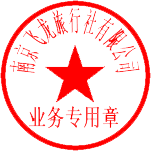 